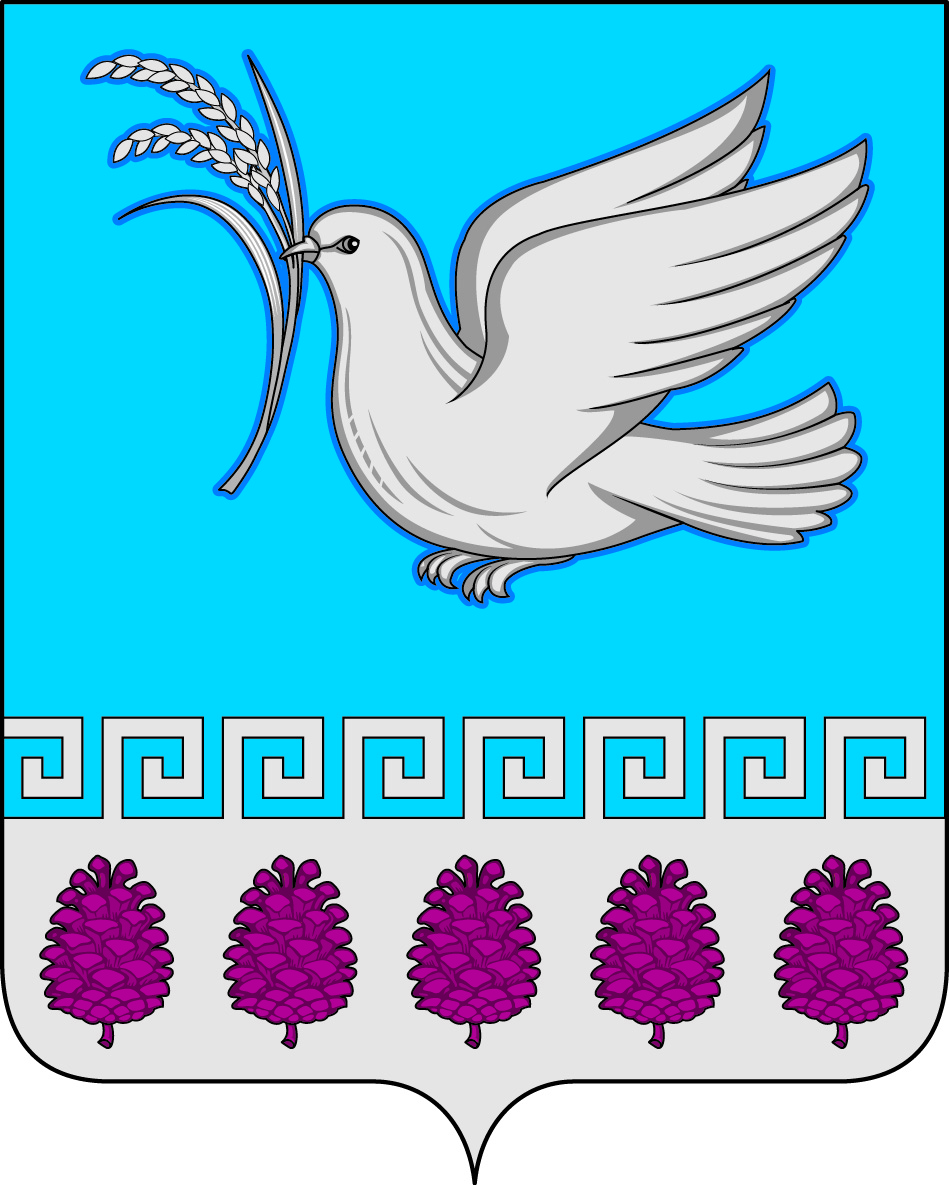 АДМИНИСТРАЦИЯ МЕРЧАНСКОГО СЕЛЬСКОГО ПОСЕЛЕНИЯКРЫМСКОГО РАЙОНАПОСТАНОВЛЕНИЕот 22.12.2023	         № 132село МерчанскоеО внесении изменений в постановление администрации Мерчанского сельского поселения Крымского района от 15 ноября 2022 года № 129«Об утверждении порядка уведомления представителя нанимателя (работодателя) о фактах обращения в целях склонения муниципального служащего к совершению коррупционных правонарушений»Руководствуясь надзорным актом Крымской межрайонной прокуратуры, в целях актуализации регламентированного порядка рассмотрения обращения граждан, объединений граждан, включая юридических лиц в соответствие с положениями Федерального закона от 25 декабря 2008 года № 273-ФЗ «О противодействии коррупции», п о с т а н о в л я ю: 1. Внести изменения в постановление администрации Мерчанского сельского поселения Крымского района от 15 ноября 2022 года № 129 «Об утверждении порядка уведомления представителя нанимателя (работодателя) о фактах обращения в целях склонения муниципального служащего к совершению коррупционных правонарушений» изложив абзац 5 пункта 1.2 приложения к постановлению в следующей редакции:«Муниципальный служащий обязан уведомлять представителя нанимателя (работодателя), органы прокуратуры или другие государственные органы обо всех случаях обращения к нему каких-либо лиц в целях склонения его к совершению коррупционных правонарушений.Муниципальный служащий, уведомивший представителя нанимателя (работодателя), органы прокуратуры или другие государственные органы о фактах обращения в целях склонения его к совершению коррупционного правонарушения, о фактах совершения другими муниципальными служащими коррупционных правонарушений, непредставления сведений, представления заведомо неполных сведений, за исключением случаев, установленных федеральными законами, либо представления заведомо недостоверных сведений о доходах, об имуществе и обязательствах имущественного характера, находится под защитой государства в соответствии с законодательством Российской Федерации.».2. Ведущему специалисту администрации  Мерчанского сельского поселения Крымского района (Годиновой) настоящее постановление: обнародовать путём размещения на информационных стендах, расположенных на территории сельского поселения, а также разместить на официальном сайте администрации Мерчанского сельского поселения Крымского района в информационно-телекоммуникационной сети Интернет.3. Постановление вступает в силу после официального обнародования.Глава Мерчанского сельского поселения Крымского района                                                                                   Е.В.Прокопенко